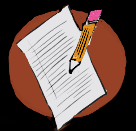 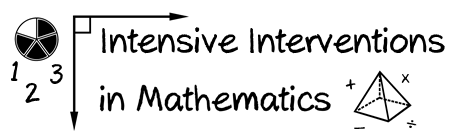 Here’s Abraham’s work for showing the fraction 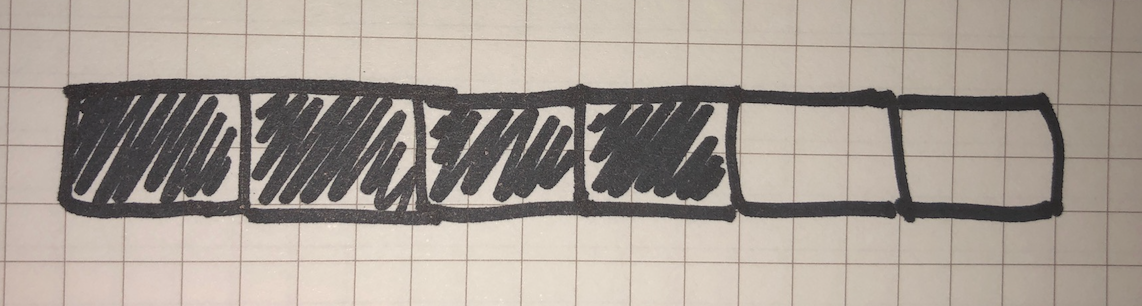 How could you use the length model to help the student understand 4/5? Draw and write your response. 